registration – attendee *Please only fill out one registration sheet per person.In-Water and On-Shore product demonstrations will commence in the morning of Saturday, September 13th. Once all presentations are confirmed, a complete list, itinerary and times will be sent to each participant.Participant InformationPlease FAX form completed to +1 (709) 229-7269 or scan and email to Natacha.Fudem@holyrood.ca by Monday, September 1, 2014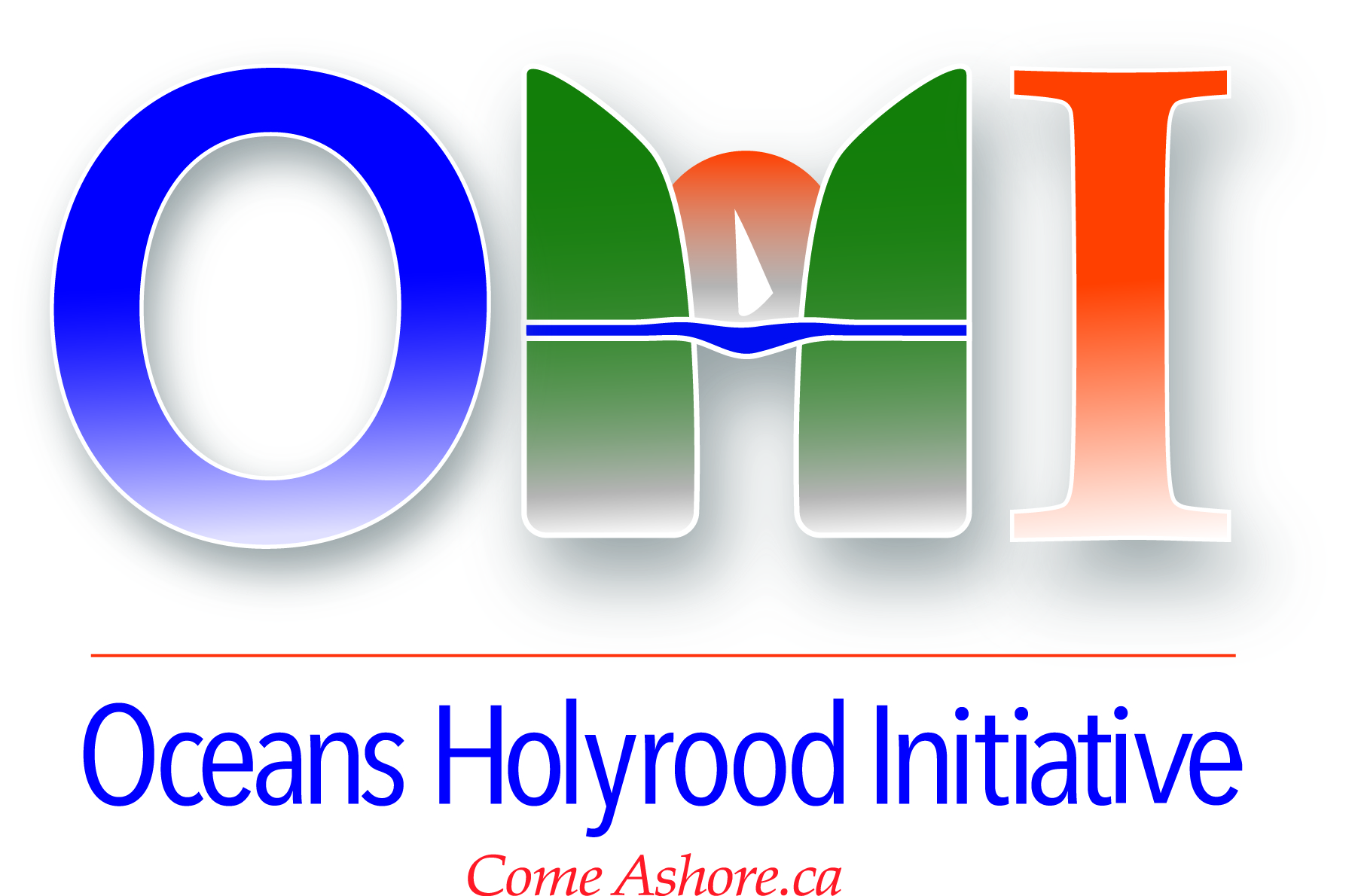 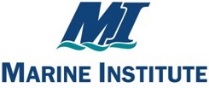 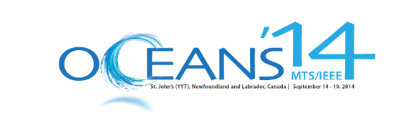 Participant nameParticipant email & on-site         Cell phone #Company name Company addressCompany web-siteCompany phone numberHotel you are staying at during your stay in St. John’sMedical InformationMedical InformationMedical InformationPlease list any allergies the Town of Holyrood should be aware of.If you have a disability or have special needs and require assistance, please specify your requirements.Please list any allergies the Town of Holyrood should be aware of.If you have a disability or have special needs and require assistance, please specify your requirements.Please list any allergies the Town of Holyrood should be aware of.If you have a disability or have special needs and require assistance, please specify your requirements.Please list any dietary restrictions you might have. Please list any dietary restrictions you might have. Please list any dietary restrictions you might have. Please indicate any other needs and requirements not mentioned above.Please indicate any other needs and requirements not mentioned above.Please indicate any other needs and requirements not mentioned above.